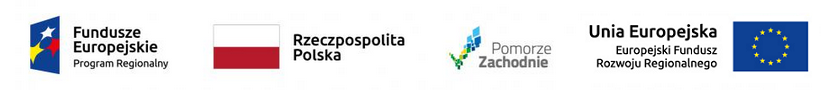 BZP-6.271.1.23.2021.AP	Koszalin, dnia 02.11.2021 r.Do Wykonawców biorących udział w postępowaniu o udzielenie zamówienia publicznego prowadzonego w trybie podstawowym na podstawie art. 275 pkt 2 ustawy PZP na: Budowę drogi rowerowej w ulicy Wąwozowej od ul. Księdza Jerzego Popiełuszki do ul. Władysława IV w Koszalinie
w ramach zadania inwestycyjnego: Rozwój infrastruktury rowerowej w Koszalinie w celu ograniczenia ruchu drogowego w centrum miasta – etap II – ulica Wąwozowa – od ul. Prostej do ul. Władysława IVZAPYTANIA I ODPOWIEDZI 1 i 2 +MODYFIKACJA 1 SWZZamawiający Gmina Miasto Koszalin, działając w oparciu o art. 284 ust. 2 i ust. 6 ustawy z dnia 11 września 2019 r. Prawo zamówień publicznych (Dz.U. z 2021 r. poz. 1129 z późn. zm.) informuje, iż w przedmiotowym postępowaniu wpłynęły następujące zapytania do specyfikacji warunków zamówienia, na które udziela odpowiedzi (numeracja pytań z zachowaniem ciągłości wszystkich pytań zadanych w postępowaniu):Pytanie nr 1Jak Zamawiający interpretuje POMOC Przedmiaru przy określaniu zryczałtowanej ceny?Pytanie nr 2W jakim zakresie Przedmiaru NALEŻY traktować go jako pomocniczy?Pytanie nr 3W jakim zakresie Przedmiar jest niezwiązany z zamówieniem?Pytanie nr 4W jakim zakresie przy realizacji projektu Zamawiający będzie wykorzystywał treść / zawartość Przedmiaru?Pytanie nr 5Jak przy sporządzaniu Ceny Ryczałtowej należy interpretować rozbieżności, braki, pominięcia Przedmiaru w odniesieniu do projektu?Odpowiedź na Pytanie nr 1, nr 2, nr 3, nr 4, nr 5Zgodnie z zapisami w SWZ, obowiązującym rodzajem wynagrodzenia w przedmiotowym zamówieniu jest wynagrodzenie ryczałtowe brutto w złotych polskich (PLN).Za ustalenie ilości robót oraz za sposób przeprowadzenia na tej podstawie kalkulacji wynagrodzenia ryczałtowego odpowiada wyłącznie Wykonawca.Przekazane przedmiary robót NALEŻY traktować jako materiały informacyjne, które Wykonawca może wykorzystać przy sporządzaniu wyceny.Pytanie nr 6Czy stosownie do Art. 101 PZP, Zamawiający dopuszcza zastosowanie materiałów i technologii w oparciu o nowe normy i wytyczne techniczne, w przypadku, gdy SST opiera się o stare, nieaktualne lub wycofane normy?Umowa o dofinansowanie Nr RPZP.02.03.00-32-0004/20-00 z dnia 27.09.2021 r. projektu pn.: „Rozwój infrastruktury rowerowej w Koszalinie w celu ograniczenia ruchu drogowego w centrum miasta – etap II”. Projekt współfinansowany przez Unię Europejską z Europejskiego Funduszu Rozwoju Regionalnego w ramach Regionalnego Programu Operacyjnego Województwa Zachodniopomorskiego 2014-2020.Odpowiedź na Pytanie nr 6Zgodnie z Opisem Przedmiotu Zamówienia zawartym w Rozdziale II SWZ Opis przedmiotu zamówienia (OPZ) – Zamawiający zapisał:Zgodnie z art. 101 ust. 4 ustawy PZP, w sytuacji gdy w opisie przedmiotu zamówienia zawarto odniesienie do norm, ocen technicznych, specyfikacji technicznych i systemów referencji technicznych, o których mowa w art. 101 ust. 1 pkt 2 oraz ust. 3 ustawy PZP, Zamawiający dopuszcza rozwiązania równoważne opisywanym, a odniesieniu takiemu w domyśle towarzyszą wyrazy „lub równoważne”.Ponadto, w przypadku gdy opis przedmiotu zamówienia odnosi się do:−	norm, ocen technicznych, specyfikacji technicznych i systemów referencji technicznych, o których mowa w art. 101 ust. 1 pkt 2 oraz ust. 3 ustawy PZP, Zamawiający nie może odrzucić oferty tylko dlatego, że oferowane roboty budowlane, dostawy lub usługi nie są zgodne z normami, ocenami technicznymi, specyfikacjami technicznymi i systemami referencji technicznych, do których opis przedmiotu zamówienia się odnosi, pod warunkiem, że Wykonawca udowodni w ofercie, w szczególności za pomocą przedmiotowych środków dowodowych, o których mowa w art. 104 – 107 ustawy PZP, że proponowane rozwiązania w równoważnym stopniu spełniają wymagania określone w opisie przedmiotu zamówienia;−	wymagań dotyczących wydajności lub funkcjonalności, o których mowa w art. 101 ust. 1 pkt 1 ustawy PZP, Zamawiający nie może odrzucić oferty zgodnej z Polską Normą przenoszącą normę europejską, normami innych państw członkowskich Europejskiego Obszaru Gospodarczego przenoszącymi normy europejskie, z europejską oceną techniczną, ze wspólną specyfikacją techniczną, z normą międzynarodową lub z systemem referencji technicznych ustanowionym przez europejski organ normalizacyjny, jeżeli te normy, oceny techniczne, specyfikacje i systemy referencji technicznych dotyczą wymagań dotyczących wydajności lub funkcjonalności określonych przez Zamawiającego, pod warunkiem że Wykonawca udowodni w ofercie, w szczególności za pomocą przedmiotowych środków dowodowych, o których mowa w art. 104 – 107 ustawy PZP, że obiekt budowlany, dostawa lub usługa, spełniają wymagania dotyczące wydajności lub funkcjonalności określone przez Zamawiającego.Pytanie nr 7Prosimy o potwierdzenie, czy wszystkie (dotychczasowe i przyszłe) odpowiedzi Zamawiającego na pytania dotyczące niniejszego postępowania stanowią integralną część SIWZ i należy je wykorzystać podczas sporządzania ofert, w tym także podczas wypełniania załączników i druków oraz kosztorysów ofertowych (w przypadku, gdy są wymagane)?Odpowiedź na Pytanie nr 7Tak, wszystkie odpowiedzi na pytania będą wiążące podczas realizacji inwestycji.Pytanie nr 8Kto staje się właścicielem kanału ciepłowniczego po demontażu?Odpowiedź na Pytanie nr 8Wykonawca z chwilą przejęcia placu budowy, staje się posiadaczem i wytwórcą odpadów, z którymi ma obowiązek postępować zgodnie z obowiązującymi przepisami: z ustawą z dnia 14 grudnia 2012 r. o odpadach (Dz. U. z 2021 r. poz. 779 z późniejszymi zmianami).Pozyskany z rozbiórki złom stalowy Wykonawca ma obowiązek wywieźć na składowisko posiadające odpowiednie zezwolenia na pozyskiwanie materiału zgodnie z obowiązującymi przepisami.Dokumenty potwierdzające dostarczenie złomu, powinny zostać przekazane Zamawiającemu, który wystawi odbiorcy fakturę VAT. Patrz: Modyfikacja 1 SWZ.Pytanie nr 9Kto staje się właścicielem materiału rozbiórkowego uzyskanego z rozbiórek drogowych, które nie nadają się do ponownego wbudowania?Odpowiedź na Pytanie nr 9Zgodnie z Opisem Przedmiotu Zamówienia zawartym w Rozdziale II SWZ pkt II. DODATKOWE WYMAGANIA ZAMAWIAJĄCEGO:Pozostałe odpady należy wywieźć na wysypisko odpadów w Sianowie lub inne miejsce uzgodnione 
na piśmie z właścicielem terenu posiadającego zgodę właściwego organu na składowanie odpadów. Gospodarkę odpadami prowadzić należy zgodnie z ustawą z dnia 14 grudnia 2012 r. o odpadach (Dz. U. z 2021 r. poz. 779 z późniejszymi zmianami). Dokumenty stwierdzające składowanie odpadów są wymaganymi dokumentami odbiorowymi. Z materiału pozyskanego z rozbiórki Wykonawca zobowiązany jest rozliczyć się z Zamawiającym.Pytanie nr 10W miejscu styku nasypu z rzędną terenu zaprojektowano przyporę z kruszywa łamanego o uziarnieniu 8-31.5mm, czy jest możliwe wykorzystanie kruszywa 16-31,5mm?Odpowiedź na Pytanie nr 10Tak, jest możliwe wykorzystanie kruszywa 16-31,5mm.Pytanie nr 11Prosimy o wskazanie dokładnej lokalizacji ustawienia barier U-kształtnych.Odpowiedź na Pytanie nr 11Zgodnie z projektem stałej organizacji ruchu, bariery obustronnie od km 0+728 do km 0+777.Pytanie nr 12Prosimy o informacje czy kostka brukowa betonowa czarna z fazą o gr 8cm na zjazdach ma być typu behaton czy holland?Odpowiedź na Pytanie nr 12Kostka brukowa typu Holland.Pytanie nr 13Poz. 31 Przedmiaru-proszę o doszczegółowienie zakresu regulacji.Odpowiedź na Pytanie nr 13W ramach robót sanitarnych na istniejących studniach kanalizacyjnych należy przewidzieć montaż 4 szt. włazów kanałowych w wypełnieniem betonowym klasy D (40T) – bez wentylacji.W zakresie regulacji studzienek, kratek ściekowych i włazów kanałowych – należy regulować pierścieniami z tworzyw sztucznych. Na studniach kanalizacyjnych należy przewidzieć wymianę płyt nastudziennych oraz montaż nowych pierścieni odciążających. Należy również przewidzieć możliwość wystąpienia konieczności korekty wysokości istniejących studni poprzez usunięcie podcięcie lub dobudowanie kręgów do wymaganej rzędnej.Pytanie nr 14Poz. 66 Przedmiaru – czy w tej pozycji ująć roczną pielęgnację zieleni?Odpowiedź na Pytanie nr 14Tak, należy uwzględnić roczną pielęgnację zieleni zgodnie z Opisem Przedmiotu Zamówienia zawartym w Rozdziale II SWZ pkt II. DODATKOWE WYMAGANIA ZAMAWIAJĄCEGO ppkt 5:Zieleń – renowacja zieleni pasa drogowego, założenie trawników wraz z roczną pielęgnacją.W zakres rocznej pielęgnacji nowo założonych trawników wchodzić będzie:–	sprawdzenie, czy wysiane nasiona wzeszły równomiernie. W razie potrzeby należy dosiać trawę w puste miejsca,–	nawadnianie – po założeniu trawnika, ze sprawdzeniem wilgotności podłoża – powinno przesiąknąć na głębokość minimum 10 cm; w późniejszym okresie – w zależności od potrzeb, gdy wierzchnia warstwa podłoża jest sucha na głębokości kilku centymetrów,–	koszenie w okresie wegetacyjnym w odstępach dwutygodniowych, z zastosowaniem kosiarek o ostrych nożach, wraz z grabieniem urobku i jego wywozem,–	nawożenie – w przypadku stwierdzenia słabego wzrostu i żółknięcia trawników, pomimo prawidłowego przygotowania podłoża i zastosowania dobrej jakościowo mieszanki traw, po uprzednim sporządzeniu analizy składu chemicznego podłoża (N, P – P2O5, K – K2O, Mg – MgO) i jego pH,–	odchwaszczanie – usuwanie ręczne uporczywych chwastów wieloletnich i innych roślin niepożądanych.Pytanie nr 15Zgodnie z opisem przedmiotu zamówienia należy wykonać przepusty na istniejących kablach energetycznych, telefonicznych i przewodach gazowych – proszę podać ilości i średnice poszczególnych przepustów.Odpowiedź na Pytanie nr 15Należy wykonać zgodnie z udostępnioną w prowadzonym postępowaniu dokumentacją projektową (zestawienie podstawowych materiałów do budowy oświetlenia ulicznego chodnika i ścieżki rowerowej).MODYFIKACJA 1 SWZZamawiający Gmina Miasto Koszalin działając w oparciu o art. 286 ust. 1 i ust. 7 ww. ustawy Prawo zamówień publicznych modyfikuje treść SWZ:Punkt II. DODATKOWE WYMAGANIA ZAMAWIAJĄCEGO zawarty w Rozdziale II SWZ Opis przedmiotu zamówienia  wraz z załącznikiem przyjmuje brzmienie:Okres gwarancji i rękojmi za wady na wykonany przedmiot zamówienia – minimum 60 miesięcy.Zamawiający wymaga zatrudnienia przez Wykonawcę lub Podwykonawcę na podstawie umowy o pracę, zgodnie z Kodeksem pracy, osób wykonujących następujące czynności w zakresie realizacji przedmiotu zamówienia:wykonanie robót ziemnych,wykonanie podbudowy pod nawierzchnie,wykonanie nawierzchni,wykonanie oświetlenia ulicznego,wykonanie kanału technologicznego.W przypadku konieczności wykonania robót przez gestorów sieci związanych z przebudową ich istniejących sieci, Wykonawca nieodpłatnie udostępni gestorom tych sieci przekazany plac budowy, celem wykonania koniecznych robót.W wycenie należy uwzględnić dodatkowo konieczność wykonania regulacji istniejących nawierzchni na połączeniu z nawierzchniami projektowanymi i wykonywanymi w ramach realizacji inwestycji.Zieleń – renowacja zieleni pasa drogowego, założenie trawników wraz z roczną pielęgnacją.W zakres rocznej pielęgnacji nowo założonych trawników wchodzić będzie:–	sprawdzenie, czy wysiane nasiona wzeszły równomiernie. W razie potrzeby należy dosiać trawę w puste miejsca,–	nawadnianie – po założeniu trawnika, ze sprawdzeniem wilgotności podłoża – powinno przesiąknąć na głębokość minimum 10 cm; w późniejszym okresie – w zależności od potrzeb, gdy wierzchnia warstwa podłoża jest sucha na głębokości kilku centymetrów,–	koszenie w okresie wegetacyjnym w odstępach dwutygodniowych, z zastosowaniem kosiarek o ostrych nożach, wraz z grabieniem urobku i jego wywozem,–	nawożenie – w przypadku stwierdzenia słabego wzrostu i żółknięcia trawników, pomimo prawidłowego przygotowania podłoża i zastosowania dobrej jakościowo mieszanki traw, po uprzednim sporządzeniu analizy składu chemicznego podłoża (N, P – P2O5, K – K2O, Mg – MgO) i jego pH,–	odchwaszczanie – usuwanie ręczne uporczywych chwastów wieloletnich i innych roślin niepożądanych.Pozyskane z wycinki drewno Wykonawca zagospodaruje we własnym zakresie.Wykonawca wyliczy wartość pozyskanego z wycinki drewna zgodnie z Tabelą z wartością drewna pozyskanego z wycinki drzew - Załącznik nr 2 do Rozdziału I SWZ uwzględniając stawki drewna nie mniejsze niż podane poniżej w tabeli. Wartość pozyskanego z wycinki drewna brutto Wykonawca odejmie od ceny ofertowej.Wykonawca, któremu zostanie udzielone zamówienie przedłoży Zamawiającemu przed podpisaniem umowy Tabelę z wartością drewna pozyskanego z wycinki drzew.Zgodnie z Zarządzeniem Nr 447/1470/21 Prezydenta Miasta Koszalina z dnia 16.06.2021 r. ustala się stawkę za 1m3 pozyskanego drewna z drzew rosnących na terenie działek będących w posiadaniu Gminy Miasto Koszalin w zależności od rodzaju drzewa:Wykaz drzew przeznaczonych do wycinki wg Tabeli z wartością drewna pozyskanego z wycinki drzew – Załącznik nr 2 do Rozdziału I SWZ.Wykonawca z chwilą przejęcia placu budowy, staje się posiadaczem i wytwórcą odpadów, z którymi ma obowiązek postępować zgodnie z obowiązującymi przepisami: z ustawą z dnia 14 grudnia 2012 r. o odpadach (Dz. U. z 2021 r. poz. 779 z późniejszymi zmianami).Pozyskany z rozbiórki złom stalowy Wykonawca ma obowiązek wywieźć na składowisko posiadające odpowiednie zezwolenia na pozyskiwanie materiału zgodnie z obowiązującymi przepisami.Dokumenty potwierdzające dostarczenie złomu, powinny zostać przekazane Zamawiającemu, który wystawi odbiorcy fakturę VAT.Gruz budowlany (wszystkie elementy betonowe i kamienne – odpad z procesu budowlanego), nadający się do przekruszenia i ponownego wykorzystania, Wykonawca przekaże do magazynu Zarządu Dróg i Transportu w Koszalinie. Materiał winien być w miarę możliwości oczyszczony, bez zbędnych zanieczyszczeń i nadmiaru ziemi. Dostarczane materiały luźne powyżej 25 m3 mają być spryzmowane przez dostarczającego. W sprawach materiałów nietypowych należy wcześniej dokonać uzgodnienia z Zarządem Dróg i Transportu w Koszalinie.Oznakowanie pionowe przeznaczone do demontażu należy przekazać protokołem zdawczo-odbiorczym na bazę Zarządu Dróg i Transportu w Koszalinie.Pozostałe odpady należy wywieźć na wysypisko odpadów w Sianowie lub inne miejsce uzgodnione na piśmie z właścicielem terenu posiadającego zgodę właściwego organu na składowanie odpadów. Gospodarkę odpadami prowadzić należy zgodnie z ustawą z dnia 14 grudnia 2012 r. o odpadach (Dz. U. z 2021 r. poz. 779 z późniejszymi zmianami). Dokumenty stwierdzające składowanie odpadów są wymaganymi dokumentami odbiorowymi. Z materiału pozyskanego z rozbiórki Wykonawca zobowiązany jest rozliczyć się z Zamawiającym.Materiały nietypowe np. frez nawierzchni bitumicznej, nawierzchnia z mieszanek mineralno-bitumicznych, tłuczeń kamienny, elementy znaków drogowych, należy (po wcześniejszym uzgodnieniu) przekazać do Zarządu Dróg i Transportu w Koszalinie.Na Wykonawcy spoczywa obowiązek powiadamiania gestorów sieci oraz ponoszenie wszelkich kosztów związanych z dopuszczeniem do ich infrastruktury.Po zakończeniu robót Wykonawca uporządkuje teren budowy, zaplecze budowy, jak również tereny sąsiadujące zajęte lub użytkowane przez Wykonawcę, w tym dokona na własny koszt renowacji zniszczonych lub uszkodzonych w wyniku prowadzonych prac obiektów, fragmentów terenu dróg, nawierzchni lub instalacji i przekaże uporządkowane tereny Zamawiającemu w terminie odbioru robót.Wykonawca ponosi pełną odpowiedzialność za szkody spowodowane przez własnych pracowników na skutek nieprzestrzegania przepisów BHP;Wykonawca przyjmuje odpowiedzialność za wszelkie szkody wyrządzone przez jego pracowników, osoby działające na jego zlecenie, w tym za przypadki uszkodzenia ciała lub mienia wyrządzone działaniem lub zaniechaniem;Przy wykonywaniu przedmiotu zamówienia Wykonawca zobowiązany jest stosować wyroby budowlane wprowadzone do obrotu zgodnie z przepisami odrębnymi (art. 10 ustawy z dnia 7 lipca 1994 r. Prawo budowlane). Dokumenty potwierdzające wprowadzenie do obrotu należy przedstawić do wglądu w trakcie realizacji, a komplet przekazać przed odbiorem końcowym.Z up. Prezydenta Miasta      Sekretarz Miasta								      Tomasz Czuczakdokument opatrzony kwalifikowanym       podpisem elektronicznymRodzaj drzewaCena drewna nettoCena drewna bruttoDąb, buk, grab, brzoza, klon, jesion, wiąz, jawor59,00 zł/m372,57 zł/m3Olcha, topola, osika, wierzba, inne (niewymienione powyżej)37,00 zł/m345,51 zł/m3Sosna, świerk, modrzew, daglezja, jodła53,00 zł/m365,19 zł/m3